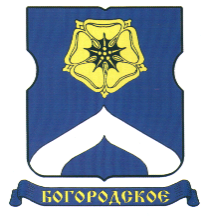 СОВЕТ ДЕПУТАТОВМУНИЦИПАЛЬНОГО ОКРУГА БОГОРОДСКОЕРЕШЕНИЕ22.09.2021  г. № 11/09О плане работы Совета депутатов муниципального округа Богородское на 4 квартал 2021 годаВ соответствии с Уставом муниципального округа Богородское и Регламентом Совета депутатов муниципального округа Богородское, Совет депутатов муниципального округа Богородское решил:1.Утвердить план работы Совета депутатов муниципального округа Богородское на 4 квартал 2021 года (приложение).2.Направить настоящее решение в префектуру Восточного административного округа города Москвы и управу района Богородское города Москвы.3.Опубликовать настоящее решение в бюллетене «Московский муниципальный вестник» и разместить на официальном сайте муниципального округа Богородское www.bogorodskoe-mo.ru.4.Контроль за исполнением настоящего решения возложить на главу муниципального округа Богородское Воловика К.Е.Глава муниципального округа Богородское     			                 К.Е. ВоловикПриложениек решению Совета депутатов муниципального округа Богородскоеот 22 сентября 2021 года № 11/09ПЛАН РАБОТЫСовета депутатов муниципального округа Богородскоена 4 квартал 2021 годаОктябрьО заслушивании руководителя управляющей компании АО "ВК-Комфорт" о работе по содержанию многоквартирных домов в 2020 году и подготовке домов к отопительному сезону 2021-2022 годов.Информация  генерального директора ООО "Сетевая компания".О заслушивании руководителя управляющей компании ООО «УК РЕМКОМПЛЕКТСТРОЙ»  о работе по содержанию многоквартирных домов в 2020 году и подготовке домов к отопительному сезону 2021-2022 годов.Ноябрь1.. О проекте решения Совета депутатов муниципального округа Богородское «О бюджете муниципального округа Богородское на 2022 год и плановый период 2023- 2024 годов».2. О назначении публичных слушаний по проекту решения Совета депутатов муниципального округа Богородское «О бюджете муниципального округа Богородское на 2022 год и плановый период 2023- 2024 годов».3. О проведении дополнительных мероприятий по социально-экономическому развитию района Богородское на 2022 год.Декабрь1. О результатах публичных слушаний по проекту решения Совета депутатов муниципального округа Богородское «О бюджете муниципального округа Богородское на 2022 год и плановый период 2023- 2024 годов».2. О бюджете муниципального округа Богородское на 2022 год и плановый период 2023- 2024 годов.3. О согласовании ежеквартального сводного районного календарного плана по досуговой, социально-воспитательной, физкультурно-оздоровительной и спортивной работе с населением по месту жительства на 1 квартал 2022 года.4. О поощрении депутатов Совета депутатов муниципального округа Богородское за 4 квартал 2021 года.5. О плане работы Совета депутатов муниципального округа Богородское на 1квартал 2022 года.6. О согласовании направления средств стимулирования управы района Богородское города Москвы на проведение мероприятий по благоустройству территории  района Богородское города Москвы на 2022 год.7. Об утверждении графика приема населения депутатами Совета депутатов муниципального округа Богородское на 2022 год.8. Об утверждении Плана местных праздничных мероприятий в муниципальном округе Богородское на 2022 год._____________________________________________________________________Рассмотрение обращений граждан по мере поступления.